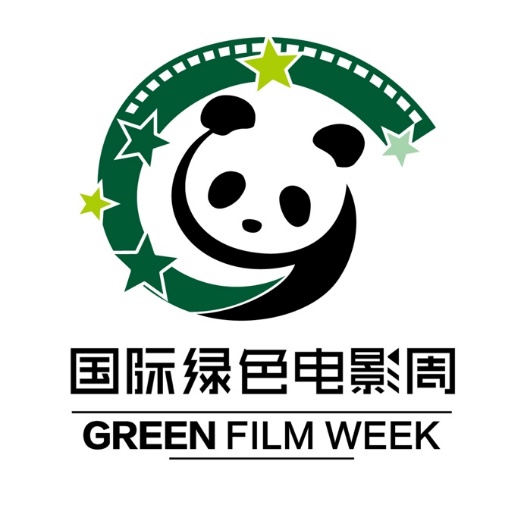 2018 China International Green Film Week Application FormDeclaration:I certify that I authorize to screen my work “ 	” (please write down the film’s name) at 2018 China International Green Film Week. Any copyright materials included in my work have been legally cleared for use.I understand that the festival is entitled to use part of my film (up to 3 minutes) for promotional purposes and I grant the festival the full permission to use the still images I supplied for all 2018 festival promotional purposes.Outreach activities:Besides the Film Week, we also carry out “Year-Round” on Campus screening activity, thereforeyour permission is need for the following activities (Please tick any or all you are agreed with):□ I allow my work “	” (please write down the film’s name) to be screened for the festival’s year-round outreach activities, such as screening for the university students or the school children. It’s only for non-profit public services; the festival will not charge fees from the audiences.Any exceptions:I allow □ the Trailer/Clip and □ the Stills from my work shown on the particular section of the festival’s official website for promotional purpose (Non-commercial purpose).Any exceptions:I have read and agree to the above:Name			 Signature			 Date	 	Please write down “2018 China International Green Film Week” on the envelope, and mail to the following address:----------------------------------------------------------------------------------------------------------------------“Organization Committee of  China International Green Film Week” Beijing OfficeTerrace Garden, 4th Floor, Qixing Middle Road, 798 Art Zone, No.4 Jiuxianqiao Road, Chaoyang District, Beijing, China, 100015 Tel: +86-10-5762-6455Chinese Address:中国国际绿色电影周组委会北京市朝阳区酒仙桥路4号798艺术区南门内七星中街四楼花园邮编100015电话: +86-10-5762-6455Participating FilmParticipating FilmFilm Name:Country of Origin:Runtime:Completion Year:Director(s):First Name:	Last Name:Director(s):First Name:	Last Name:Director(s)’s Phone Number:E-mail:Language:Subtitle Language:Participated Film Festival(s):Participated Film Festival(s):Synopsis:（< 100 words）Synopsis:（< 100 words）Production Company/ Independent ProducerProduction Company/ Independent ProducerCompany Name:Company Name:Executive Producer(s):E-mail:Mailing Address:Mailing Address:Phone Number:Fax Number:Country:Web Address: